*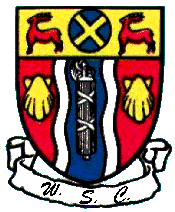 WATFORD SWIM CLUBCounty Qualifier – Licence 3ER181665Saturday 17TH & Sunday 18TH November 2018Dear CoachesWe are looking forward to welcoming you and your swimmers to our meet.Please find below warm up and start times for each session.(** no earlier than )Lanes will be allocated for Clubs on the day . Please split the warm up’s into 15 minutes sessions if you have a lot of swimmers to keep the number of swimmers per lane at sensible levels.Five minutes before the end of each warm up we will up open lanes 1 and 8 for starts.Please note that access to poolside is from 12:45 on Saturday and 08:45 on Sunday, with access to changing rooms 15 minutes earlier.WithdrawalsThis is an active withdrawal meet.  If you know of a swimmer that now can’t swim in a race, please email me asap, but before 9:00 pm on Friday 16th November, at wscswimmeet@btinternet.com   After this time, and on the morning of the meet, please text me on 07889 512 022.Withdrawal forms will also be available at the meet in the Coaches Packs.Please note, this meet is full, if as a result of withdrawals on the day we have spare lanes, we will open up time trials on a first come first served basis until all heats have full lanes.Coaches PacksThese can be collected from the AOE desk.We are not printing programmes this year but have made an online version available to your club should you wish to bring it to the meet.If the Wi-Fi at Woodside plays nicely we are hoping to publish the results on Meet Mobile!Paper copies of the results will also be available on the wall near the medal table.Warm Down PoolWe have use of the small pool for warm up/ down.  For health and safety reasons, please can coaches and team managers make sure their swimmers only use the pool for warm up / down.Car ParkingThere is plenty of free parking at Woodside.  Please ensure you park within a marked bay as ticket officers patrol the car park even at weekends.Food & DrinksThere will be a break at the end of session 1 and 3 for coaches and swimmers to eat.  Food for coaches is served in the meeting room at the back of the spectator’s area.Please accept our apologies, due to a refurbishment at Woodside this room is now a shadow of its former self and much smaller than before!We wish all the swimmers good luck and fast swimming and we hope you achieve your targets.TracyOpen Meet Co-ordinatorWARM UPSTARTSESSION 1Girls        13.00Boys        13.3014.00SESSION 2**Girls	16.45Boys	17.1517.45SESSION 3Boys	09.00Girls	0.93010.00SESSION 4 **Boys        13.15Girls         13.4514.15